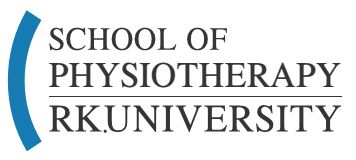 Summary Report on –HANDS ON WORKSHOP ON MUSCLE ENERGY TECHNIQUE (MET) AND MYOFASCIAL RELEASE TECHNIQUE(MFR)Resource person: Dr. Ankur ParekhOrganized By: Dr.Krupa RaithathaParticipants: Dr.Krupa Raithatha, PG StudentsSchool   of   Physiotherapy,  RK   University, Organized a hands on workshop on Muscle energy  technique(MET) and Myofascial Release Technique (MFR) at RK Physiotherapy and research Rehabilitation Center, Rajkot  on 21st January 2018  for PG Students. Eighteen PG students and one Faculty of SOPT participated in this workshop.Topic covered in 8 hours of workshop are as follows-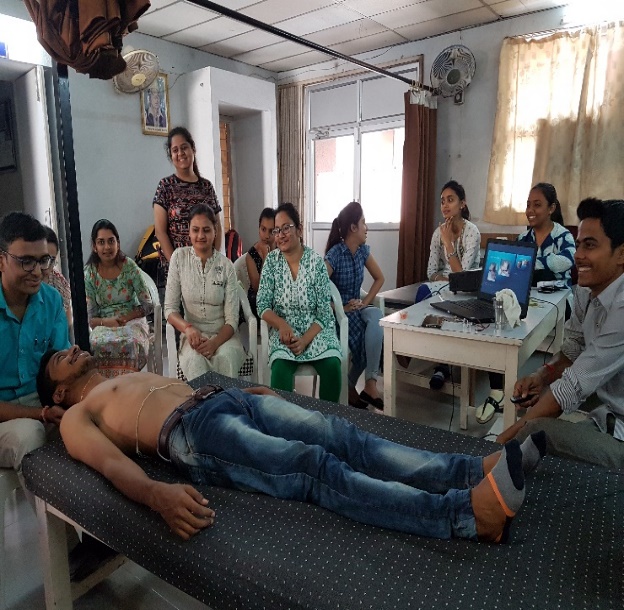 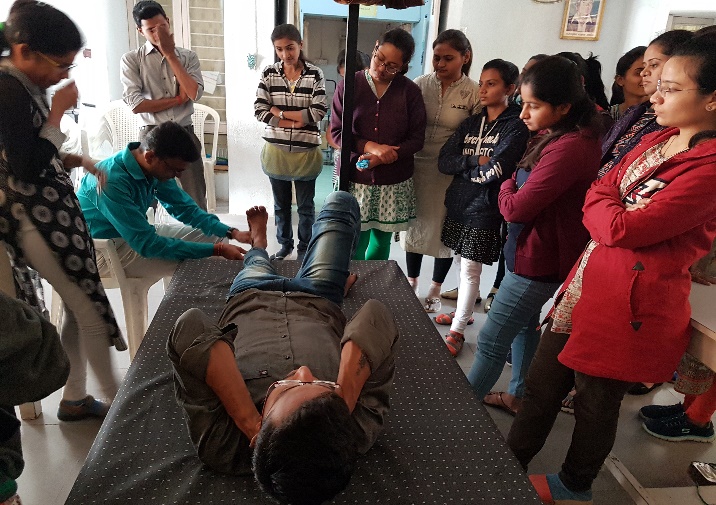 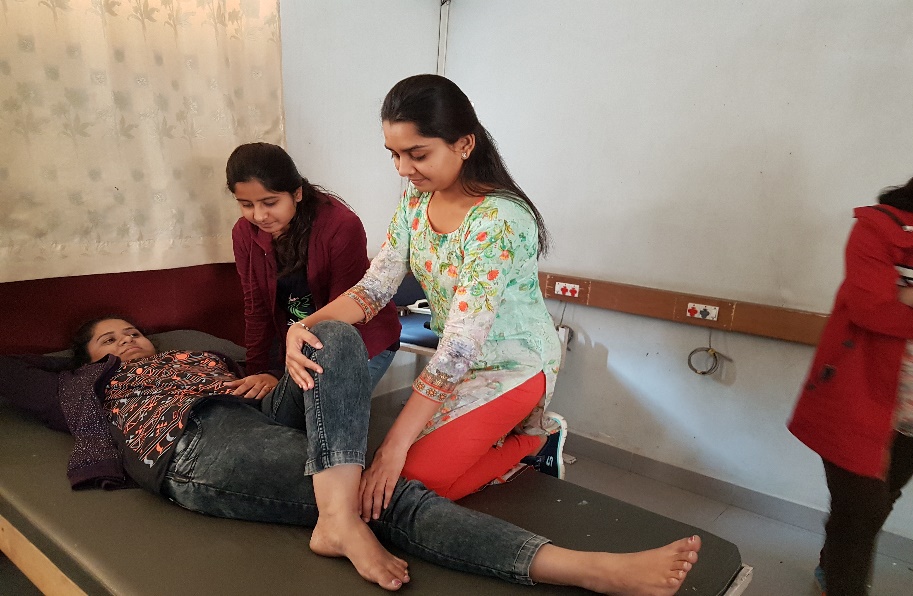 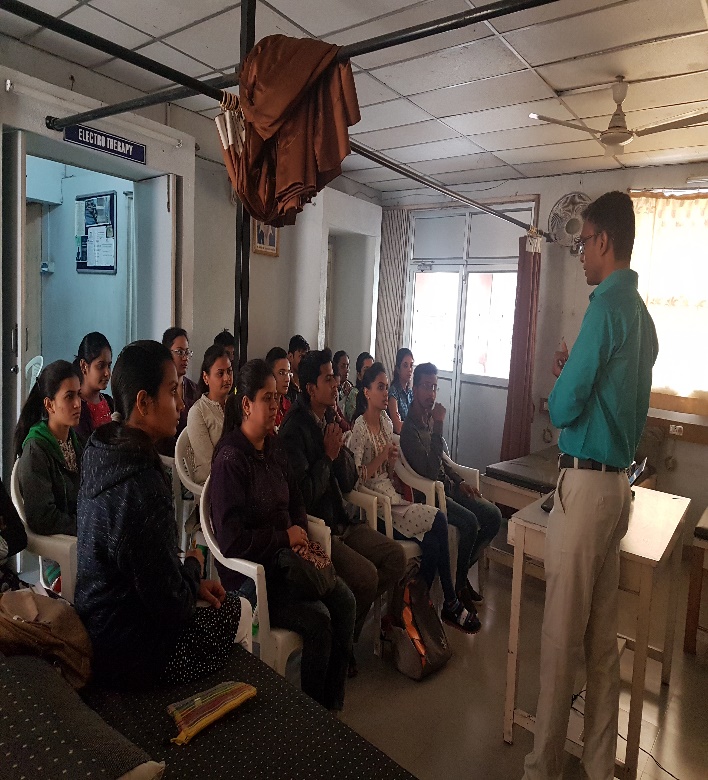 After completion of workshop, Students were given certificates by Dr. Ankur Parekh.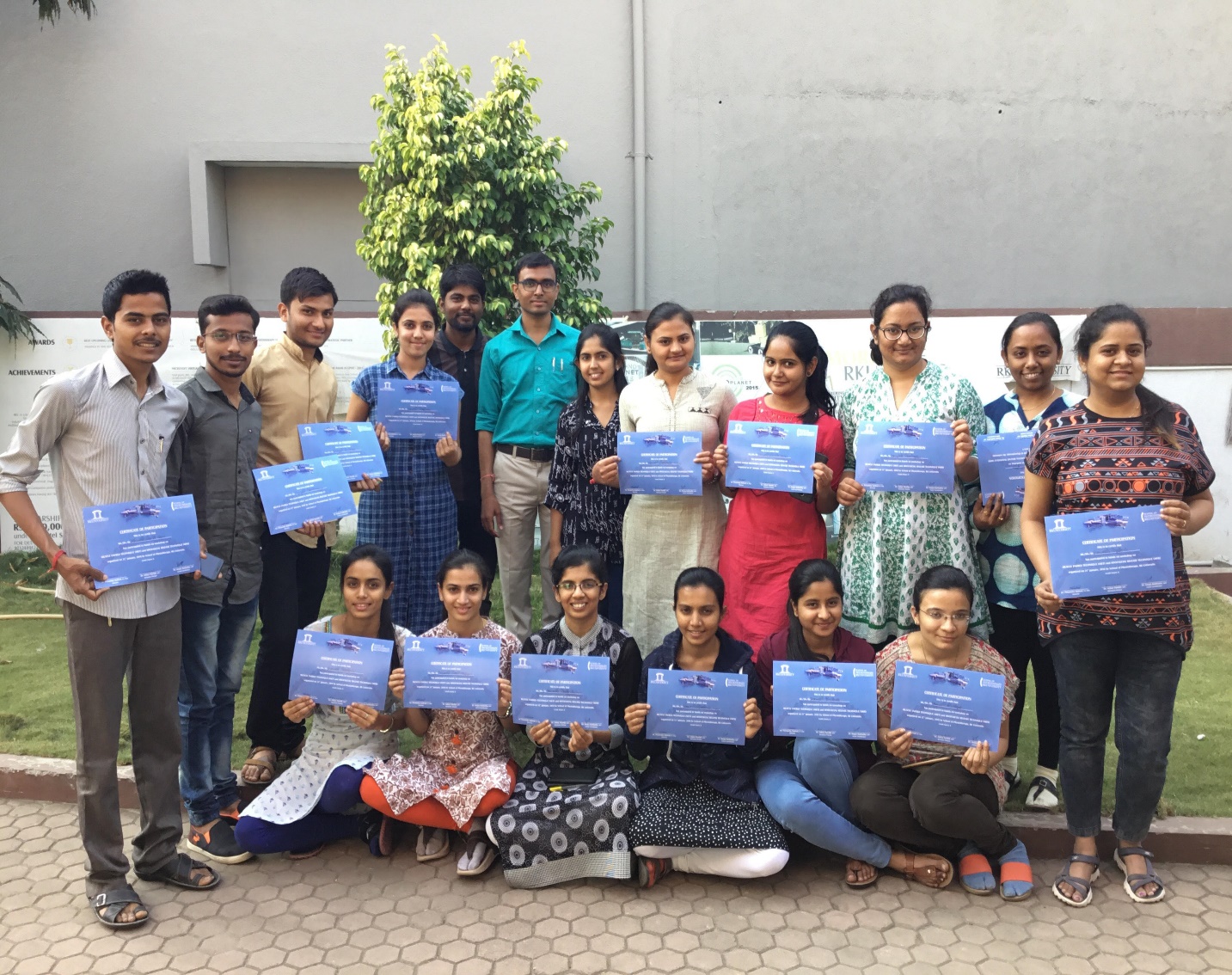 #TOPICSDURATION1Introduction and explanation of myofascial pain, myofascial trigger points and muscle energy including its etiology, pathophysiology and clinical implications.1 hr.2Assessment and diagnostic criteria for myofascial pain and trigger points, including how to differentiate myofascial pain and trigger points from other clinical conditions such as fibromyalgia, chronic pain syndrome, Fibrositis etc.1.30 hr.4Principles, practise & Hands on demonstration and application of techniques that help resolve myofascial pain and trigger points at the earliest.3.30 hr4Muscle energy techniques Hands on demonstration2 hr.